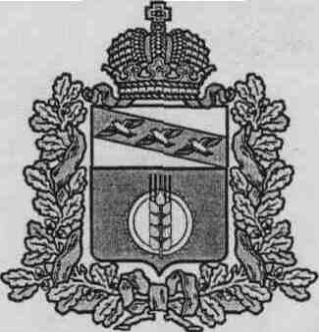 АДМИНИСТРАЦИЯ ПОСЕЛКА ИВАНИНОКУРЧАТОВСКОГО РАЙОНА КУРСКОЙ ОБЛАСТИПОСТАНОВЛЕНИЕ«21» ноября 2017 года №369В соответствии с Федеральным законом от 10.12.1995 № 196-ФЗ «О безопасности дорожного движения», Федеральным законом от 06.10.2003 года № 131-ФЗ «Об общих принципах организации местного самоуправления в Российской Федерации», в целях снижения аварийности на территории муниципального образования «поселок Иванино» Курчатовского района Курской     области, администрация поселка Иванино Курчатовского района Курской области ПОСТАНОВЛЯЕТ:1.  Утвердить Перечень аварийно-опасных участков дорог на территории муниципального образования «поселок Иванино» Курчатовского района Курской области на 2017 год согласно приложению № 1.2.  Утвердить план мероприятий, направленных на устранение причин и условий совершения дорожно-транспортных происшествий на аварийно-опасных участках дорог на территории муниципального образования «поселок Иванино» Курчатовского района Курской области на 2017 год, согласно приложению № 2.3.  Контроль за исполнением настоящего постановления оставляю за собой.4.  Постановление вступает в силу со дня его подписания и подлежит опубликованию.Глава поселка Иванино                                                               В. П. ПыхтинПриложение № 1к постановлению администрациипоселка Иванино Курчатовского района Курской области                                                            от «21» ноября 2017 г. № 369Перечень аварийно-опасных участков дорог на территории муниципального образования «поселок Иванино» Курчатовского района Курской области1. Улица Советская, выезд на улицу Кирова.2. Поворот от улицы Ломоносова до улицы Луговая.Приложение № 2к постановлению администрациипоселка Иванино Курчатовского района Курской области                                                                     от «21» ноября 2017 г. № 369П Л А Нмероприятий, направленных на устранение причин и условий совершения дорожно-транспортных происшествий на аварийно-опасных участках дорог на территории муниципального образования «поселок Иванино» Курчатовского района Курской области, на 2017 год